ПРОТОКОЛ СОБРАНИЯ ПРАВЛЕНИЯ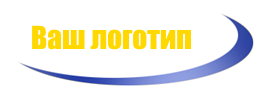 ЧЛЕНЫ ПРАВЛЕНИЯ / УЧАСТНИКИ:Открытие собрания
Комментарии
Приветственная / вступительная речь
Комментарии
Комментарии председателей комитетовКомментарии
Повестка дняКомментарии
Комментарии участниковКомментарии
Одобрение предыдущего протокола
Комментарии
Отчёт исполнительного директораКомментарии
Голосование / Отчёты
Комментарии
Правила проведения собранийКомментарии
Другие задачи
Комментарии
Заключительная часть
Комментарии
Завершение собрания
Комментарии
ДАТА:Четверг, 3 марта, 2016ВРЕМЯ:10:30МЕСТО:Конференц-зал В, главный офисПРЕДСЕДАТЕЛЬ:Андрей СтепановЭл. почта: astepanov@vashakompaniya.ruтел:  +7 (925) xxx-xxxxСЕКРЕТАРЬ:Пётр БольшаковЭл. почта: pbolshakov@ vashakompaniya.ruтел:  +7 (925) xxx-xxxxНАЗВАНИЕ СОБРАНИЯ:Цели развития на 2017 г.Цели развития на 2017 г.Цели развития на 2017 г.Андрей СтепановПётр БольшаковАнна КрасноваКирилл ИвановПРЕДСЕДАТЕЛЬ ПРАВЛЕНИЯ:
(Подпись и дата)   ЗАМЕСТИТЕЛЬ ПРЕДСЕДАТЕЛЯ ПРАВЛЕНИЯ:
(Подпись и дата)